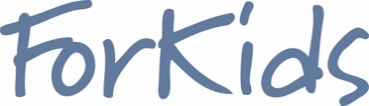 Contact
Becky Lyle, External Relations Manager
(757) 672-9906
blyle@forkids.org
ForKids Announces Appointment of Two New Board MembersNORFOLK, Va. – July 11, 2022 - ForKids announces the appointment of two new members to its FY23 Board of Directors. The newly elected Board members are Torae Artis and Sharon Chappell.ForKids CEO Thaler McCormick announced, “I am pleased to welcome our newest members to the ForKids Board of Directors. These two women, with their unique backgrounds and diverse experience, are committed to our work creating pathways out of poverty for children and families. They will be an asset to the Board and the organization as a whole.”The FY23 ForKids Board of Directors:Officers:

Laura Calvert, Chair; Chief Retail Banking Office, EVP, Old Point National Bank
Anthony “Tony” Cetrone, MD, Vice Chair; President & Chief Medical Officer, Bayview Physicians GroupJennifer Pfitzner, Treasurer; Certified Public Accountant, Saunders, Matthews and Pfitzner, LLC 
Thaler McCormick, Corporate Secretary; CEO, ForKids, inc.
Directors-at-Large:
Torae Artis, Senior Manager, Deloitte ConsultingSusan Bateman, Teacher, Norfolk Public Schools
Ty Biggs, Project Officer, U.S. NavyStuart Birkel, Principal, Waterside Financial Group, LLCJenni Bivens, Administrator, Bivins Orthodontics
Jill Broome, Community LeaderSharon Chappell, Vice President, C.J. Investments Inc.Mike Cummings, Managing Director, Horwath HTL 
Eley Duke, III, Vice President, Duke AutomotiveJai Essenmacher, Community LeaderGeorge Faatz, Director of Growth and Strategic Planning, Virginia Natural Gas
Marie Finch, Community Leader
Paul Gibney, MD, Medicaid Chief Medicaid Officer, Anthem Nita Jain, Founder, Taaza Table.com and Community LeaderCharles R. Monroe, Jr., Esq., Corporate Vice President, Associate General Counsel and Secretary, 	Huntington Ingalls IndustriesChad Outlaw, Vice President, Allfirst, LLCKim Austin-Peterman, Owner, The Space Above Yoga Center
Cline Reasor, Financial Advisor, Truist WealthBlythe Ann Scott, Commissioner of the Revenue, City of Norfolk
Kyla Shawyer, CEO & Founder, Philanthropy & Fundraising North AmericaKelly Sokol, WriterRev. Michael R. Toliver, Senior Pastor, First Baptist Church South Hill
Charles “Ed” White, III, Vice President, Starr Motors Inc.About ForKids
ForKids, inc. is a non-profit agency founded 34 years ago with a mission to break the cycle of homelessness and poverty for families and children. The ForKids Housing Crisis Hotline is the central point of contact for all persons experiencing a housing crisis throughout Southeastern Virginia. On any given day, ForKids’ in-depth programs assist approximately 290 families including 870 children; our critical services now touch the lives of over 70,000 individuals each year. Services include counseling, tutoring, field trips, summer camps, classes in life skills, parenting, budgeting, GED tutoring, job coaching and case management. For more information, please visit www.forkids.org or call (757) 622-6400.